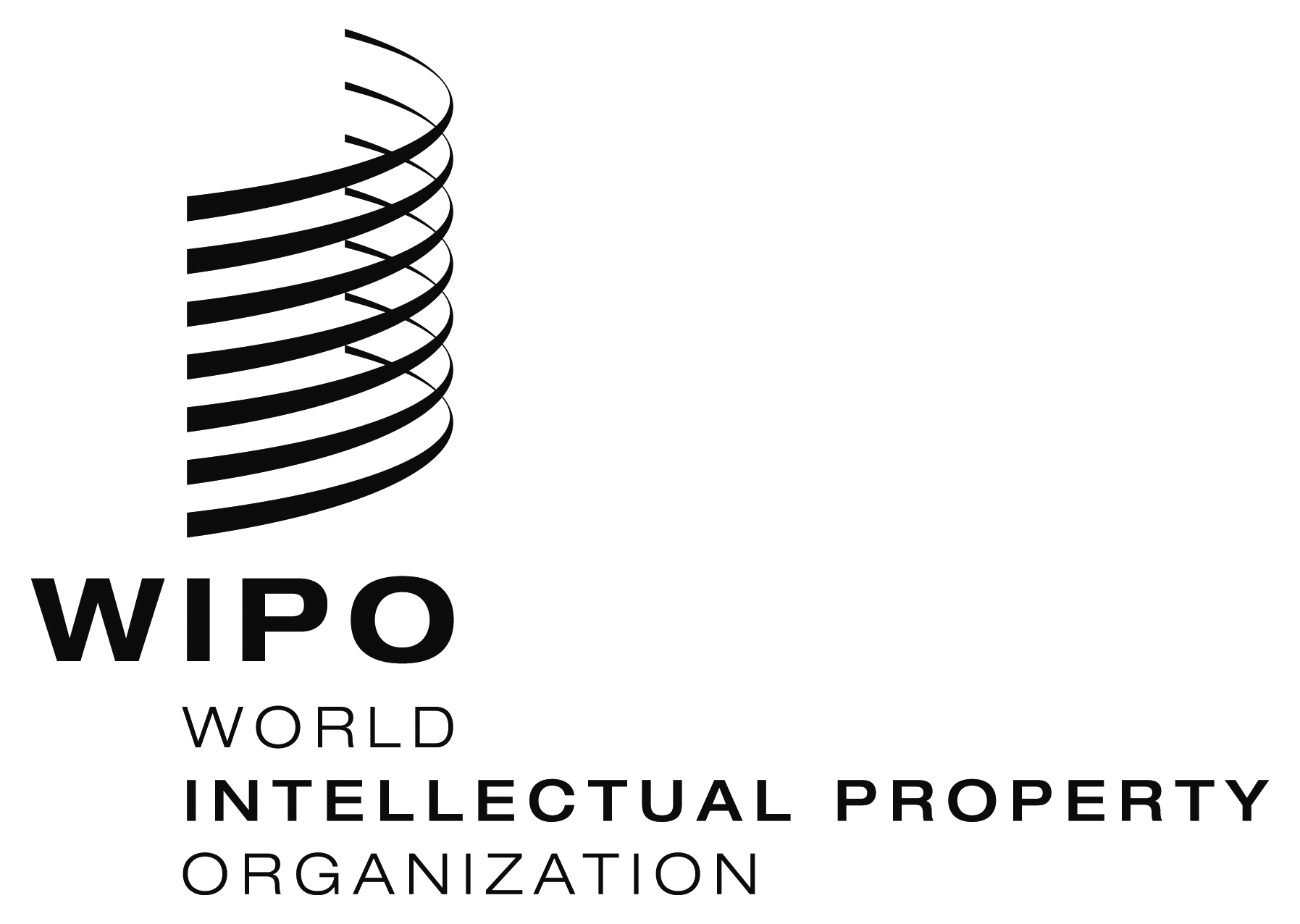 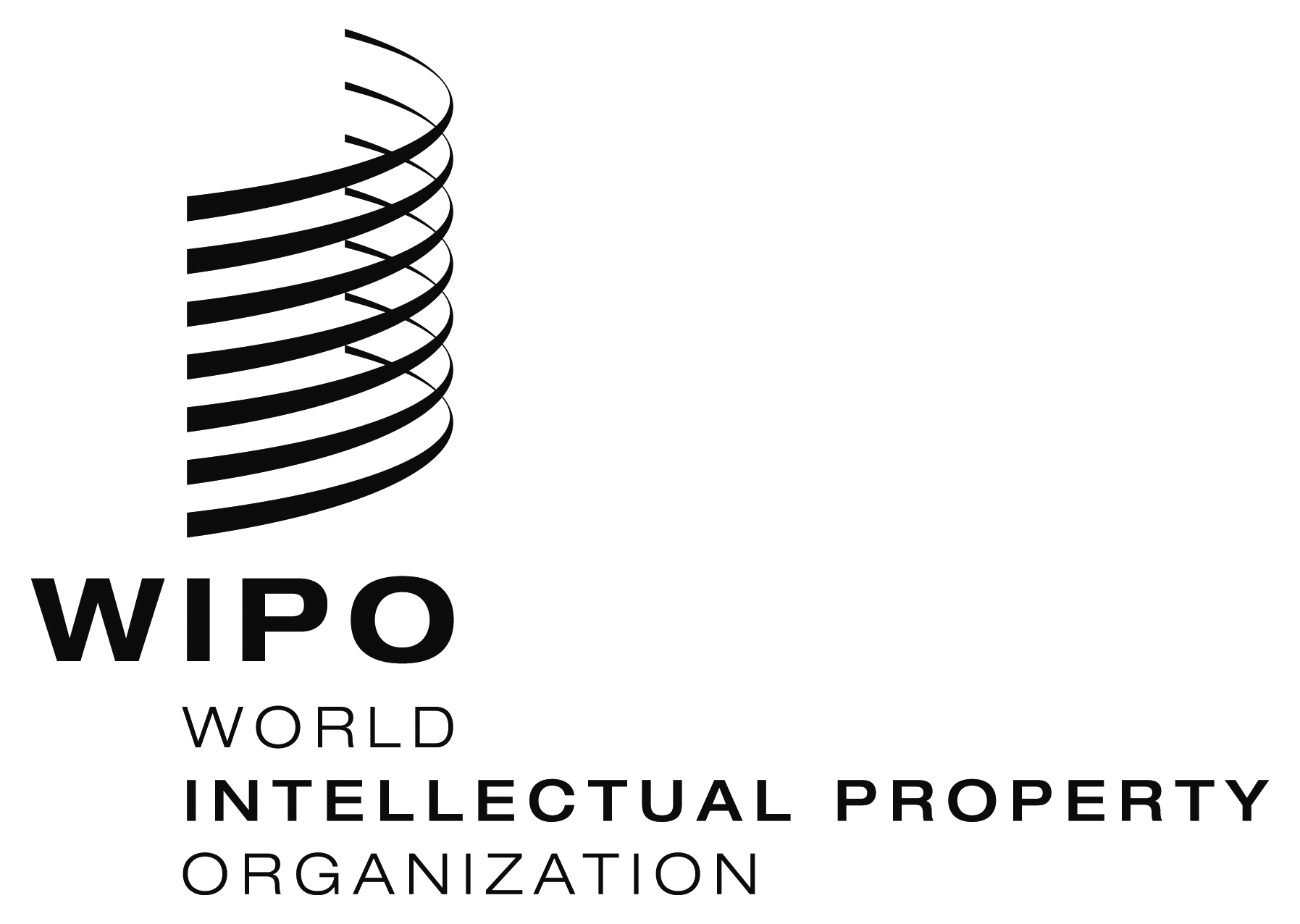 ΑΙΤΗΣΗ ΤΟΥ ΚΑΤΑΓΓΕΛΟΝΤΟΣ ΠΕΡΙ ΑΛΛΑΓΗΣ ΤΗΣ ΓΛΩΣΣΑΣ ΤΗΣ ΔΙΑΔΙΚΑΣΙΑΣ ΕΕΔΗ παρούσα Αίτηση υποβάλλεται σύμφωνα με την Παράγραφο Α(3) των Κανόνων Εναλλακτικής Επίλυσης Διαφορών .eu (οι «Κανόνες ΕΕΔ») και τους Συμπληρωματικούς Κανόνες Εναλλακτικής Επίλυσης Διαφορών .eu του Παγκόσμιου Οργανισμού Διανοητικής Ιδιοκτησίας (οι «Συμπληρωματικοί Κανόνες»). Η παρούσα Αίτηση κατατίθεται από τον Καταγγέλλοντα, ο οποίος μπορεί να καταθέσει αίτηση, πριν ασκήσει την Καταγγελία, ότι η γλώσσα της Διαδικασίας ΕΕΔ θα είναι διαφορετική από τη γλώσσα της Συμφωνίας Εγγραφής για το όνομα τομέα για το οποίο ανέκυψε η διαφορά. Σύμφωνα με την Παράγραφο Α(3)(β)(1) η παρούσα Αίτηση θα πρέπει να περιλαμβάνει τις κάτωθι πληροφορίες: Τον Καταγγέλλοντα(Κανόνες ΕΕΔ, Παράγραφοι Β(1)(β)(2) και (3))Ο Καταγγέλλων στην παρούσα διοικητική διαδικασία είναι: [αναφέρατε πλήρες όνομα και, κατά περίπτωση, εταιρική ή νομική μορφή].  Ο εξουσιοδοτημένος νόμιμος εκπρόσωπος του Καταγγέλλοντος στην παρούσα διοικητική διαδικασία είναι: [αναφέρατε πλήρες όνομα και, κατά περίπτωση, εταιρική ή νομική μορφή]  Το προτιμητέο μέσο επικοινωνίας του Καταγγέλλοντος για επικοινωνίες προς τον Καταγγέλλοντα είναι:[…].Τον Καθ’ ου(Κανόνες ΕΕΔ, Παράγραφος Β(1)(β)(5))Ο Καθ’ ου είναι: [αναφέρατε τον Καθ’ ου ( τον κάτοχο του ονόματος τομέα), (συμπεριλαμβανομένου πλήρους ονόματος, και, κατά περίπτωση, εταιρικής ή νομικής κατάστασης, τόπου ίδρυσης και τόπου κύριας δραστηριότητας ή κατοικίας)]. Αντίγραφα εκτύπωσης από την (τις) έρευνα (-ες) στην (στις) βάση (-εις) δεδομένων κατά την [ημερομηνία] παρέχονται ως Παράρτημα [αριθμός Παραρτήματος].Το (Τα) Όνομα (-τα) Τομέα και ο (οι) Καταχωρητής (-ές)  (Κανόνες ΕΕΔ, Παράγραφοι Β(1)(β)(6) και (7))Η παρούσα Αίτηση αφορά το (τα) όνομα (-τα) τομέα που αναφέρεται (-ονται) κατωτέρω:[Αναφέρατε επακριβώς το (τα) όνομα (-τα) τομέα για το (τα) οποίο (-α) έχει ανακύψει διαφορά.  Επίσης καλείστε να αναφέρετε την ημερομηνία (-ιες) της εγγραφής του ονόματος τομέα.]Ο (οι) Καταχωρητής (-ες) με τον (τους) οποίο (-ους) έχει (-ουν) εγγραφεί το (τα) όνομα (-τα) τομέα είναι ο (οι) εξής:[Αναφέρατε το όνομα και πλήρη στοιχεία επικοινωνίας του (των) Καταχωρητή (-ων) με τον (τους) οποίο (-ους) έχει (-ουν) εγγραφεί το (τα) όνομα (-τα) τομέα.]Ουσιαστική και Νομική Βάση(Κανόνες ΕΕΔ, Παράγραφος A(3)(β)(1)(ii) and (iii)) Ο Καταγγέλλων θα [προσδιορίστε την αιτούμενη αλλαγή της γλώσσας της Διαδικασίας ΕΕΔ].Ο Καταγγέλλων θα [προσδιορίστε τις περιστάσεις που θα δικαιολογούσαν μία τέτοια αλλαγή της γλώσσας μιας διαδικασίας ΕΕΔ].Πληρωμή(Κανόνες ΕΕΔ, Παράγραφος Α(3)(β)(2) και (3) και Συμπληρωματικού Κανόνες, Παράρτημα Δ)Ο Καταγγέλλων δια της παρούσης υποβάλλει πληρωμή ποσού [ποσό] ΕΥΡΩ μέσω [μέθοδος]. (Οι πληρωμές με πιστωτική κάρτα πρέπει να γίνονται χρησιμοποιώντας την υπηρεσία του Κέντρου για ασφαλείς online πληρωμές. Για ερωτήματα ή δυσκολίες αναφορικά με πληρωμές, παρακαλούμε όπως επικοινωνήσετε με τη Γραμματεία του Κέντρου στον τηλεφωνικό αριθμό (+41 22) 338 8247, ή στη διεύθυνση email του Κέντρου arbiter.mail@wipo.int).Διασφάλιση(Κανόνες ΕΕΔ, B(1)(β)(15)) Ο Καταγγέλλων διασφαλίζει ότι όλες οι πληροφορίες οι οποίες παρέχονται δια της παρούσης είναι πλήρεις και ακριβείς.Ο Καταγγέλλων αποδέχεται την επεξεργασία των προσωπικών του δεδομένων από το Κέντρο στο βαθμό όπου αυτό είναι απαραίτητο ώστε το Κέντρο να μπορέσει να διεκπεραιώσει κατάλληλα τις υποχρεώσεις του δυνάμει της παρούσας.Ο Καταγγέλλων αποδέχεται επίσης τη δημοσίευση ολόκληρης της απόφασης (συμπεριλαμβανομένων των προσωπικών δεδομένων που περιλαμβάνονται στην απόφαση) η οποία εκδίδεται κατά τη διεξαγωγή της Διαδικασίας ΕΕΔ η οποία τίθεται σε εφαρμογή δυνάμει της παρούσας Καταγγελίας, στη γλώσσα της Διαδικασίας ΕΕΔ όπως και σε μια ανεπίσημη μετάφραση στην αγγλική γλώσσα την οποία θα εξασφαλίζει το Κέντρο.Ο Καταγγέλλων περαιτέρω αποδέχεται ότι οι αξιώσεις και οι θεραπείες τις οποίες απαιτεί σχετικά με την εγγραφή του ονόματος τομέα, σχετικά με τη διαφορά ή σχετικά με την επίλυση της διαφοράς, θα απευθύνονται αποκλειστικά εναντίον του κατόχου του ονόματος τομέα και δια της παρούσης παραιτείται από οποιεσδήποτε και από όλες τις αξιώσεις και τις θεραπείες εναντίον (i) του Κέντρου, καθώς επίσης και των διευθυντών του, των στελεχών, των υπαλλήλων, των συμβούλων και των αντιπροσώπων του, εκτός από την περίπτωση σκόπιμης αδικοπραγίας,(ii) των Μελών της Επιτροπής, εκτός από την περίπτωση σκόπιμης αδικοπραγίας, (iii) του Καταχωρητή, εκτός από την περίπτωση σκόπιμης αδικοπραγίας και(iv) του Μητρώου, καθώς επίσης και των διευθυντών του, των στελεχών, των υπαλλήλων, των συμβούλων και των αντιπροσώπων του, εκτός από την περίπτωση σκόπιμης αδικοπραγίας.Με εκτίμηση,___________________[Όνομα/Υπογραφή]Ημερομηνία: ______________ARBITRATIONANDMEDIATION CENTER